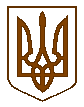 ПЕРВОМАЙСЬКА МІСЬКА РАДАМИКОЛАЇВСЬКОЇ ОБЛАСТІВИКОНАВЧИЙ КОМІТЕТП Р О Т О К О Л  засідання виконавчого комітету міської радивід     10.03.2023    №3    м. ПервомайськУ засіданні взяли участь члени виконавчого комітету міської ради:Головує   ДЕМЧЕНКО Олег -   міський  головаАНТОНЮК Олександр, БАДЕРА Олександр, БАЖАН Олександр,  БОНДАРЧУК Сергій,   БРЕНГАЧ  Олександр,  ДАНИЛЬЧЕНКО Тетяна, КОНУП Олег, ЛИСИЙ Олександр, МАЛІШЕВСЬКИЙ Дмитро, МИХАЙЛЮК Володимир, РЯБЧЕНКО Володимир, СУРГАЙ Сергій.     Відсутні члени виконавчого комітету міської ради: БИЧКОВ Анатолій, МЕДВЕДЧУК Михайло,.         
Присутні на засіданні виконавчого комітету міської ради:Міський голова                                                                          Олег ДЕМЧЕНКОКеруючий справами виконавчого комітету міської ради                                                    Тетяна  ДАНИЛЬЧЕНКО    Місце проведення –
    зал засідань виконкомуЗасідання почалося о 10 год. 00 хв.Засідання закінчилося о 11 год. 15 хв.БОЙКО  ВолодимирБОЙКО  Володимирдепутат Первомайської міської ради (1-6);депутат Первомайської міської ради (1-6);депутат Первомайської міської ради (1-6);депутат Первомайської міської ради (1-6);депутат Первомайської міської ради (1-6);депутат Первомайської міської ради (1-6);ЗАРИЦЬКА ОленаЗАРИЦЬКА Оленаначальник управління юридичної, кадрової та мобілізаційно-оборонної роботи апарату виконавчого комітету міської ради  (1-34);начальник управління юридичної, кадрової та мобілізаційно-оборонної роботи апарату виконавчого комітету міської ради  (1-34);начальник управління юридичної, кадрової та мобілізаційно-оборонної роботи апарату виконавчого комітету міської ради  (1-34);начальник управління юридичної, кадрової та мобілізаційно-оборонної роботи апарату виконавчого комітету міської ради  (1-34);начальник управління юридичної, кадрової та мобілізаційно-оборонної роботи апарату виконавчого комітету міської ради  (1-34);начальник управління юридичної, кадрової та мобілізаційно-оборонної роботи апарату виконавчого комітету міської ради  (1-34);КОЛЕСНІЧЕНКО ОльгаКОЛЕСНІЧЕНКО Ольганачальник управління соціального захисту населення міської ради (7-9);начальник управління соціального захисту населення міської ради (7-9);начальник управління соціального захисту населення міської ради (7-9);начальник управління соціального захисту населення міської ради (7-9);начальник управління соціального захисту населення міської ради (7-9);начальник управління соціального захисту населення міської ради (7-9);КОРЧЕВНА ЛарисаКОРЧЕВНА Ларисав.о.начальника відділу містобудування та архітектури апарату виконавчого комітету міської ради (31-33);в.о.начальника відділу містобудування та архітектури апарату виконавчого комітету міської ради (31-33);в.о.начальника відділу містобудування та архітектури апарату виконавчого комітету міської ради (31-33);в.о.начальника відділу містобудування та архітектури апарату виконавчого комітету міської ради (31-33);в.о.начальника відділу містобудування та архітектури апарату виконавчого комітету міської ради (31-33);в.о.начальника відділу містобудування та архітектури апарату виконавчого комітету міської ради (31-33);ЛАСКАВА ОленаЛАСКАВА Оленаначальник відділу економіки та інвестиційної діяльності управління економічного розвитку територіальної громади міської радиначальник відділу економіки та інвестиційної діяльності управління економічного розвитку територіальної громади міської радиначальник відділу економіки та інвестиційної діяльності управління економічного розвитку територіальної громади міської радиначальник відділу економіки та інвестиційної діяльності управління економічного розвитку територіальної громади міської радиначальник відділу економіки та інвестиційної діяльності управління економічного розвитку територіальної громади міської радиначальник відділу економіки та інвестиційної діяльності управління економічного розвитку територіальної громади міської радиЛІТВІНЕНКО ОлексійЛІТВІНЕНКО Олексійначальник управління комунальної власності та земельних відносин міської ради (24-30);начальник управління комунальної власності та земельних відносин міської ради (24-30);начальник управління комунальної власності та земельних відносин міської ради (24-30);начальник управління комунальної власності та земельних відносин міської ради (24-30);начальник управління комунальної власності та земельних відносин міської ради (24-30);начальник управління комунальної власності та земельних відносин міської ради (24-30);МАРТИНЕНКО ТетянаМАРТИНЕНКО Тетянаначальник відділу прес-служби апарату виконавчого комітету міської ради (1-34);начальник відділу прес-служби апарату виконавчого комітету міської ради (1-34);начальник відділу прес-служби апарату виконавчого комітету міської ради (1-34);начальник відділу прес-служби апарату виконавчого комітету міської ради (1-34);начальник відділу прес-служби апарату виконавчого комітету міської ради (1-34);начальник відділу прес-служби апарату виконавчого комітету міської ради (1-34);МОЛДОВАН ОлексійМОЛДОВАН Олексійдиректор КП «Первомайська друкарня» міської ради (1);директор КП «Первомайська друкарня» міської ради (1);директор КП «Первомайська друкарня» міської ради (1);директор КП «Первомайська друкарня» міської ради (1);директор КП «Первомайська друкарня» міської ради (1);директор КП «Первомайська друкарня» міської ради (1);ПЕРКОВА Наталія ПЕРКОВА Наталія начальник управління у справах дітей міської ради (10-23);начальник управління у справах дітей міської ради (10-23);начальник управління у справах дітей міської ради (10-23);начальник управління у справах дітей міської ради (10-23);начальник управління у справах дітей міської ради (10-23);начальник управління у справах дітей міської ради (10-23);СОТСЬКИЙ ІгорСОТСЬКИЙ Ігордиректор КП «Первомайський міський парк культури та відпочинку «ДРУЖБА НАРОДІВ» (1-6);директор КП «Первомайський міський парк культури та відпочинку «ДРУЖБА НАРОДІВ» (1-6);директор КП «Первомайський міський парк культури та відпочинку «ДРУЖБА НАРОДІВ» (1-6);директор КП «Первомайський міський парк культури та відпочинку «ДРУЖБА НАРОДІВ» (1-6);директор КП «Первомайський міський парк культури та відпочинку «ДРУЖБА НАРОДІВ» (1-6);директор КП «Первомайський міський парк культури та відпочинку «ДРУЖБА НАРОДІВ» (1-6);ЯГНЮК ОльгаЯГНЮК Ольганачальник загального відділу апарату виконавчого комітету міської ради (1-34).начальник загального відділу апарату виконавчого комітету міської ради (1-34).начальник загального відділу апарату виконавчого комітету міської ради (1-34).начальник загального відділу апарату виконавчого комітету міської ради (1-34).начальник загального відділу апарату виконавчого комітету міської ради (1-34).начальник загального відділу апарату виконавчого комітету міської ради (1-34).         Міський голова ДЕМЧЕНКО Олег наголосив на тому, що необхідно затвердити порядок денний засідання виконавчого комітету міської ради. Пропозицій щодо змін та доповнень до порядку денного засідання виконавчого комітету міської ради не надійшло.         По даній пропозиції проведено голосування.Результати голосування:         Міський голова ДЕМЧЕНКО Олег наголосив на тому, що необхідно затвердити порядок денний засідання виконавчого комітету міської ради. Пропозицій щодо змін та доповнень до порядку денного засідання виконавчого комітету міської ради не надійшло.         По даній пропозиції проведено голосування.Результати голосування:         Міський голова ДЕМЧЕНКО Олег наголосив на тому, що необхідно затвердити порядок денний засідання виконавчого комітету міської ради. Пропозицій щодо змін та доповнень до порядку денного засідання виконавчого комітету міської ради не надійшло.         По даній пропозиції проведено голосування.Результати голосування:         Міський голова ДЕМЧЕНКО Олег наголосив на тому, що необхідно затвердити порядок денний засідання виконавчого комітету міської ради. Пропозицій щодо змін та доповнень до порядку денного засідання виконавчого комітету міської ради не надійшло.         По даній пропозиції проведено голосування.Результати голосування:         Міський голова ДЕМЧЕНКО Олег наголосив на тому, що необхідно затвердити порядок денний засідання виконавчого комітету міської ради. Пропозицій щодо змін та доповнень до порядку денного засідання виконавчого комітету міської ради не надійшло.         По даній пропозиції проведено голосування.Результати голосування:         Міський голова ДЕМЧЕНКО Олег наголосив на тому, що необхідно затвердити порядок денний засідання виконавчого комітету міської ради. Пропозицій щодо змін та доповнень до порядку денного засідання виконавчого комітету міської ради не надійшло.         По даній пропозиції проведено голосування.Результати голосування:         Міський голова ДЕМЧЕНКО Олег наголосив на тому, що необхідно затвердити порядок денний засідання виконавчого комітету міської ради. Пропозицій щодо змін та доповнень до порядку денного засідання виконавчого комітету міської ради не надійшло.         По даній пропозиції проведено голосування.Результати голосування:         Міський голова ДЕМЧЕНКО Олег наголосив на тому, що необхідно затвердити порядок денний засідання виконавчого комітету міської ради. Пропозицій щодо змін та доповнень до порядку денного засідання виконавчого комітету міської ради не надійшло.         По даній пропозиції проведено голосування.Результати голосування:           Міський голова ДЕМЧЕНКО Олег запропонував затвердити порядок денний засідання виконавчого комітету міської ради:           Міський голова ДЕМЧЕНКО Олег запропонував затвердити порядок денний засідання виконавчого комітету міської ради:           Міський голова ДЕМЧЕНКО Олег запропонував затвердити порядок денний засідання виконавчого комітету міської ради:           Міський голова ДЕМЧЕНКО Олег запропонував затвердити порядок денний засідання виконавчого комітету міської ради:           Міський голова ДЕМЧЕНКО Олег запропонував затвердити порядок денний засідання виконавчого комітету міської ради:           Міський голова ДЕМЧЕНКО Олег запропонував затвердити порядок денний засідання виконавчого комітету міської ради:           Міський голова ДЕМЧЕНКО Олег запропонував затвердити порядок денний засідання виконавчого комітету міської ради:           Міський голова ДЕМЧЕНКО Олег запропонував затвердити порядок денний засідання виконавчого комітету міської ради:   1.Про стан  фінансово- господарської діяльності коммунального підприємства «Первомайська друкарня».Про стан  фінансово- господарської діяльності коммунального підприємства «Первомайська друкарня».Про стан  фінансово- господарської діяльності коммунального підприємства «Первомайська друкарня».Про стан  фінансово- господарської діяльності коммунального підприємства «Первомайська друкарня».Про стан  фінансово- господарської діяльності коммунального підприємства «Первомайська друкарня».Про стан  фінансово- господарської діяльності коммунального підприємства «Первомайська друкарня».Про стан  фінансово- господарської діяльності коммунального підприємства «Первомайська друкарня».   2.Про внесення змін до рішення виконавчого комітету міської ради від 27.12.2022 року №468 «Про затвердження фінансових планів на 2023 рік комунального некомерційного підприємства «Первомайська центральна районна лікарня», комунального некомерційного підприємства «Первомайська центральна міська багатопрофільна лікарня» та комунального підприємства «Первомайський міський центр первинної медико- санітарної допомоги» Первомайської  міської ради».Про внесення змін до рішення виконавчого комітету міської ради від 27.12.2022 року №468 «Про затвердження фінансових планів на 2023 рік комунального некомерційного підприємства «Первомайська центральна районна лікарня», комунального некомерційного підприємства «Первомайська центральна міська багатопрофільна лікарня» та комунального підприємства «Первомайський міський центр первинної медико- санітарної допомоги» Первомайської  міської ради».Про внесення змін до рішення виконавчого комітету міської ради від 27.12.2022 року №468 «Про затвердження фінансових планів на 2023 рік комунального некомерційного підприємства «Первомайська центральна районна лікарня», комунального некомерційного підприємства «Первомайська центральна міська багатопрофільна лікарня» та комунального підприємства «Первомайський міський центр первинної медико- санітарної допомоги» Первомайської  міської ради».Про внесення змін до рішення виконавчого комітету міської ради від 27.12.2022 року №468 «Про затвердження фінансових планів на 2023 рік комунального некомерційного підприємства «Первомайська центральна районна лікарня», комунального некомерційного підприємства «Первомайська центральна міська багатопрофільна лікарня» та комунального підприємства «Первомайський міський центр первинної медико- санітарної допомоги» Первомайської  міської ради».Про внесення змін до рішення виконавчого комітету міської ради від 27.12.2022 року №468 «Про затвердження фінансових планів на 2023 рік комунального некомерційного підприємства «Первомайська центральна районна лікарня», комунального некомерційного підприємства «Первомайська центральна міська багатопрофільна лікарня» та комунального підприємства «Первомайський міський центр первинної медико- санітарної допомоги» Первомайської  міської ради».Про внесення змін до рішення виконавчого комітету міської ради від 27.12.2022 року №468 «Про затвердження фінансових планів на 2023 рік комунального некомерційного підприємства «Первомайська центральна районна лікарня», комунального некомерційного підприємства «Первомайська центральна міська багатопрофільна лікарня» та комунального підприємства «Первомайський міський центр первинної медико- санітарної допомоги» Первомайської  міської ради».Про внесення змін до рішення виконавчого комітету міської ради від 27.12.2022 року №468 «Про затвердження фінансових планів на 2023 рік комунального некомерційного підприємства «Первомайська центральна районна лікарня», комунального некомерційного підприємства «Первомайська центральна міська багатопрофільна лікарня» та комунального підприємства «Первомайський міський центр первинної медико- санітарної допомоги» Первомайської  міської ради».   3.Про організацію проведення весняного двомісячника з благоустрою і санітарного очищення території Первомайської міської територіальної громади .Про організацію проведення весняного двомісячника з благоустрою і санітарного очищення території Первомайської міської територіальної громади .Про організацію проведення весняного двомісячника з благоустрою і санітарного очищення території Первомайської міської територіальної громади .Про організацію проведення весняного двомісячника з благоустрою і санітарного очищення території Первомайської міської територіальної громади .Про організацію проведення весняного двомісячника з благоустрою і санітарного очищення території Первомайської міської територіальної громади .Про організацію проведення весняного двомісячника з благоустрою і санітарного очищення території Первомайської міської територіальної громади .Про організацію проведення весняного двомісячника з благоустрою і санітарного очищення території Первомайської міської територіальної громади .   4.Про нагородження Почесними грамотами виконавчого комітету Первомайської міської ради та цінними подарунками.Про нагородження Почесними грамотами виконавчого комітету Первомайської міської ради та цінними подарунками.Про нагородження Почесними грамотами виконавчого комітету Первомайської міської ради та цінними подарунками.Про нагородження Почесними грамотами виконавчого комітету Первомайської міської ради та цінними подарунками.Про нагородження Почесними грамотами виконавчого комітету Первомайської міської ради та цінними подарунками.Про нагородження Почесними грамотами виконавчого комітету Первомайської міської ради та цінними подарунками.Про нагородження Почесними грамотами виконавчого комітету Первомайської міської ради та цінними подарунками.   5.Про внесення змін до калькуляції затвердженої рішенням виконавчого комітету від 13.03.2020 року № 112 «Про затвердження місць розташування тимчасових споруд в КП Первомайської міської ради «Первомайський міський парк культури та відпочинку «ДРУЖБА НАРОДІВ».Про внесення змін до калькуляції затвердженої рішенням виконавчого комітету від 13.03.2020 року № 112 «Про затвердження місць розташування тимчасових споруд в КП Первомайської міської ради «Первомайський міський парк культури та відпочинку «ДРУЖБА НАРОДІВ».Про внесення змін до калькуляції затвердженої рішенням виконавчого комітету від 13.03.2020 року № 112 «Про затвердження місць розташування тимчасових споруд в КП Первомайської міської ради «Первомайський міський парк культури та відпочинку «ДРУЖБА НАРОДІВ».Про внесення змін до калькуляції затвердженої рішенням виконавчого комітету від 13.03.2020 року № 112 «Про затвердження місць розташування тимчасових споруд в КП Первомайської міської ради «Первомайський міський парк культури та відпочинку «ДРУЖБА НАРОДІВ».Про внесення змін до калькуляції затвердженої рішенням виконавчого комітету від 13.03.2020 року № 112 «Про затвердження місць розташування тимчасових споруд в КП Первомайської міської ради «Первомайський міський парк культури та відпочинку «ДРУЖБА НАРОДІВ».Про внесення змін до калькуляції затвердженої рішенням виконавчого комітету від 13.03.2020 року № 112 «Про затвердження місць розташування тимчасових споруд в КП Первомайської міської ради «Первомайський міський парк культури та відпочинку «ДРУЖБА НАРОДІВ».Про внесення змін до калькуляції затвердженої рішенням виконавчого комітету від 13.03.2020 року № 112 «Про затвердження місць розташування тимчасових споруд в КП Первомайської міської ради «Первомайський міський парк культури та відпочинку «ДРУЖБА НАРОДІВ».   6.Про встановлення тарифів використання торгівельних місць на території комунального підприємства Первомайської міської ради «Первомайський міський парк культури та відпочинку «ДРУЖБА НАРОДІВ» для провадження підприємницької діяльності.Про встановлення тарифів використання торгівельних місць на території комунального підприємства Первомайської міської ради «Первомайський міський парк культури та відпочинку «ДРУЖБА НАРОДІВ» для провадження підприємницької діяльності.Про встановлення тарифів використання торгівельних місць на території комунального підприємства Первомайської міської ради «Первомайський міський парк культури та відпочинку «ДРУЖБА НАРОДІВ» для провадження підприємницької діяльності.Про встановлення тарифів використання торгівельних місць на території комунального підприємства Первомайської міської ради «Первомайський міський парк культури та відпочинку «ДРУЖБА НАРОДІВ» для провадження підприємницької діяльності.Про встановлення тарифів використання торгівельних місць на території комунального підприємства Первомайської міської ради «Первомайський міський парк культури та відпочинку «ДРУЖБА НАРОДІВ» для провадження підприємницької діяльності.Про встановлення тарифів використання торгівельних місць на території комунального підприємства Первомайської міської ради «Первомайський міський парк культури та відпочинку «ДРУЖБА НАРОДІВ» для провадження підприємницької діяльності.Про встановлення тарифів використання торгівельних місць на території комунального підприємства Первомайської міської ради «Первомайський міський парк культури та відпочинку «ДРУЖБА НАРОДІВ» для провадження підприємницької діяльності.   7.Про затвердження Плану  невідкладних заходів із запобігання та протидії домашньому насильству, насильству за ознакою статі, захисту прав осіб, які постраждали від такого насильства у Первомайській міській територіальній громаді.Про затвердження Плану  невідкладних заходів із запобігання та протидії домашньому насильству, насильству за ознакою статі, захисту прав осіб, які постраждали від такого насильства у Первомайській міській територіальній громаді.Про затвердження Плану  невідкладних заходів із запобігання та протидії домашньому насильству, насильству за ознакою статі, захисту прав осіб, які постраждали від такого насильства у Первомайській міській територіальній громаді.Про затвердження Плану  невідкладних заходів із запобігання та протидії домашньому насильству, насильству за ознакою статі, захисту прав осіб, які постраждали від такого насильства у Первомайській міській територіальній громаді.Про затвердження Плану  невідкладних заходів із запобігання та протидії домашньому насильству, насильству за ознакою статі, захисту прав осіб, які постраждали від такого насильства у Первомайській міській територіальній громаді.Про затвердження Плану  невідкладних заходів із запобігання та протидії домашньому насильству, насильству за ознакою статі, захисту прав осіб, які постраждали від такого насильства у Первомайській міській територіальній громаді.Про затвердження Плану  невідкладних заходів із запобігання та протидії домашньому насильству, насильству за ознакою статі, захисту прав осіб, які постраждали від такого насильства у Первомайській міській територіальній громаді.   8.Про внесення змін до рішення виконавчого комітету міської ради від 13.01.2023 р. № 21 «Про затвердження розрахунків видатків на виконання  Програми  «Наша громада: її події, свята, трудові будні »  на 2023 рік».Про внесення змін до рішення виконавчого комітету міської ради від 13.01.2023 р. № 21 «Про затвердження розрахунків видатків на виконання  Програми  «Наша громада: її події, свята, трудові будні »  на 2023 рік».Про внесення змін до рішення виконавчого комітету міської ради від 13.01.2023 р. № 21 «Про затвердження розрахунків видатків на виконання  Програми  «Наша громада: її події, свята, трудові будні »  на 2023 рік».Про внесення змін до рішення виконавчого комітету міської ради від 13.01.2023 р. № 21 «Про затвердження розрахунків видатків на виконання  Програми  «Наша громада: її події, свята, трудові будні »  на 2023 рік».Про внесення змін до рішення виконавчого комітету міської ради від 13.01.2023 р. № 21 «Про затвердження розрахунків видатків на виконання  Програми  «Наша громада: її події, свята, трудові будні »  на 2023 рік».Про внесення змін до рішення виконавчого комітету міської ради від 13.01.2023 р. № 21 «Про затвердження розрахунків видатків на виконання  Програми  «Наша громада: її події, свята, трудові будні »  на 2023 рік».Про внесення змін до рішення виконавчого комітету міської ради від 13.01.2023 р. № 21 «Про затвердження розрахунків видатків на виконання  Програми  «Наша громада: її події, свята, трудові будні »  на 2023 рік».  9.Про внесення змін до рішення виконавчого комітету Первомайської міської ради від 11.06.2021 року № 212 «Про затвердження складу комісій при виконавчому комітеті міської ради».Про внесення змін до рішення виконавчого комітету Первомайської міської ради від 11.06.2021 року № 212 «Про затвердження складу комісій при виконавчому комітеті міської ради».Про внесення змін до рішення виконавчого комітету Первомайської міської ради від 11.06.2021 року № 212 «Про затвердження складу комісій при виконавчому комітеті міської ради».Про внесення змін до рішення виконавчого комітету Первомайської міської ради від 11.06.2021 року № 212 «Про затвердження складу комісій при виконавчому комітеті міської ради».Про внесення змін до рішення виконавчого комітету Первомайської міської ради від 11.06.2021 року № 212 «Про затвердження складу комісій при виконавчому комітеті міської ради».Про внесення змін до рішення виконавчого комітету Первомайської міської ради від 11.06.2021 року № 212 «Про затвердження складу комісій при виконавчому комітеті міської ради».Про внесення змін до рішення виконавчого комітету Первомайської міської ради від 11.06.2021 року № 212 «Про затвердження складу комісій при виконавчому комітеті міської ради». 10.Про надання статусу дитини позбавленої батьківського піклування  Геннадію  УЛЬЯНИЦЬКОМУ, 24.03.2016 р.н.Про надання статусу дитини позбавленої батьківського піклування  Геннадію  УЛЬЯНИЦЬКОМУ, 24.03.2016 р.н.Про надання статусу дитини позбавленої батьківського піклування  Геннадію  УЛЬЯНИЦЬКОМУ, 24.03.2016 р.н.Про надання статусу дитини позбавленої батьківського піклування  Геннадію  УЛЬЯНИЦЬКОМУ, 24.03.2016 р.н.Про надання статусу дитини позбавленої батьківського піклування  Геннадію  УЛЬЯНИЦЬКОМУ, 24.03.2016 р.н.Про надання статусу дитини позбавленої батьківського піклування  Геннадію  УЛЬЯНИЦЬКОМУ, 24.03.2016 р.н.Про надання статусу дитини позбавленої батьківського піклування  Геннадію  УЛЬЯНИЦЬКОМУ, 24.03.2016 р.н. 11.Про надання статусу дитини, позбавленої батьківського піклування Івану УЛЬЯНІЦЬКОМУ,18.05.2018 р.н.Про надання статусу дитини, позбавленої батьківського піклування Івану УЛЬЯНІЦЬКОМУ,18.05.2018 р.н.Про надання статусу дитини, позбавленої батьківського піклування Івану УЛЬЯНІЦЬКОМУ,18.05.2018 р.н.Про надання статусу дитини, позбавленої батьківського піклування Івану УЛЬЯНІЦЬКОМУ,18.05.2018 р.н.Про надання статусу дитини, позбавленої батьківського піклування Івану УЛЬЯНІЦЬКОМУ,18.05.2018 р.н.Про надання статусу дитини, позбавленої батьківського піклування Івану УЛЬЯНІЦЬКОМУ,18.05.2018 р.н.Про надання статусу дитини, позбавленої батьківського піклування Івану УЛЬЯНІЦЬКОМУ,18.05.2018 р.н. 12.Про надання статусу дитини, позбавленої батьківського піклування Єфімову Євгену Рашадовичу, 04.03.2021 р.н.Про надання статусу дитини, позбавленої батьківського піклування Єфімову Євгену Рашадовичу, 04.03.2021 р.н.Про надання статусу дитини, позбавленої батьківського піклування Єфімову Євгену Рашадовичу, 04.03.2021 р.н.Про надання статусу дитини, позбавленої батьківського піклування Єфімову Євгену Рашадовичу, 04.03.2021 р.н.Про надання статусу дитини, позбавленої батьківського піклування Єфімову Євгену Рашадовичу, 04.03.2021 р.н.Про надання статусу дитини, позбавленої батьківського піклування Єфімову Євгену Рашадовичу, 04.03.2021 р.н.Про надання статусу дитини, позбавленої батьківського піклування Єфімову Євгену Рашадовичу, 04.03.2021 р.н. 13.Про надання статусу дитини, позбавленої батьківського піклування Єфімовій Кірі Рашадівні, 25.10.2018р.н.Про надання статусу дитини, позбавленої батьківського піклування Єфімовій Кірі Рашадівні, 25.10.2018р.н.Про надання статусу дитини, позбавленої батьківського піклування Єфімовій Кірі Рашадівні, 25.10.2018р.н.Про надання статусу дитини, позбавленої батьківського піклування Єфімовій Кірі Рашадівні, 25.10.2018р.н.Про надання статусу дитини, позбавленої батьківського піклування Єфімовій Кірі Рашадівні, 25.10.2018р.н.Про надання статусу дитини, позбавленої батьківського піклування Єфімовій Кірі Рашадівні, 25.10.2018р.н.Про надання статусу дитини, позбавленої батьківського піклування Єфімовій Кірі Рашадівні, 25.10.2018р.н. 14.Про надання статусу дитини, позбавленої батьківського піклування,  Данилу  ПАВЛІЧЕНКУ, 22.05.2007 р.н., та встановлення піклування.Про надання статусу дитини, позбавленої батьківського піклування,  Данилу  ПАВЛІЧЕНКУ, 22.05.2007 р.н., та встановлення піклування.Про надання статусу дитини, позбавленої батьківського піклування,  Данилу  ПАВЛІЧЕНКУ, 22.05.2007 р.н., та встановлення піклування.Про надання статусу дитини, позбавленої батьківського піклування,  Данилу  ПАВЛІЧЕНКУ, 22.05.2007 р.н., та встановлення піклування.Про надання статусу дитини, позбавленої батьківського піклування,  Данилу  ПАВЛІЧЕНКУ, 22.05.2007 р.н., та встановлення піклування.Про надання статусу дитини, позбавленої батьківського піклування,  Данилу  ПАВЛІЧЕНКУ, 22.05.2007 р.н., та встановлення піклування.Про надання статусу дитини, позбавленої батьківського піклування,  Данилу  ПАВЛІЧЕНКУ, 22.05.2007 р.н., та встановлення піклування. 15.Про встановлення опіки над Геннадієм УЛЬЯНИЦЬКИМ, 24.03.2016 р.н.Про встановлення опіки над Геннадієм УЛЬЯНИЦЬКИМ, 24.03.2016 р.н.Про встановлення опіки над Геннадієм УЛЬЯНИЦЬКИМ, 24.03.2016 р.н.Про встановлення опіки над Геннадієм УЛЬЯНИЦЬКИМ, 24.03.2016 р.н.Про встановлення опіки над Геннадієм УЛЬЯНИЦЬКИМ, 24.03.2016 р.н.Про встановлення опіки над Геннадієм УЛЬЯНИЦЬКИМ, 24.03.2016 р.н.Про встановлення опіки над Геннадієм УЛЬЯНИЦЬКИМ, 24.03.2016 р.н. 16.Про встановлення опіки над Іваном УЛЬЯНИЦЬКИМ, 18.05.2018 р.н.Про встановлення опіки над Іваном УЛЬЯНИЦЬКИМ, 18.05.2018 р.н.Про встановлення опіки над Іваном УЛЬЯНИЦЬКИМ, 18.05.2018 р.н.Про встановлення опіки над Іваном УЛЬЯНИЦЬКИМ, 18.05.2018 р.н.Про встановлення опіки над Іваном УЛЬЯНИЦЬКИМ, 18.05.2018 р.н.Про встановлення опіки над Іваном УЛЬЯНИЦЬКИМ, 18.05.2018 р.н.Про встановлення опіки над Іваном УЛЬЯНИЦЬКИМ, 18.05.2018 р.н.  17.Про встановлення опіки над Євгеном ЄФІМОВИМ, 04.03.2021 р.н.Про встановлення опіки над Євгеном ЄФІМОВИМ, 04.03.2021 р.н.Про встановлення опіки над Євгеном ЄФІМОВИМ, 04.03.2021 р.н.Про встановлення опіки над Євгеном ЄФІМОВИМ, 04.03.2021 р.н.Про встановлення опіки над Євгеном ЄФІМОВИМ, 04.03.2021 р.н.Про встановлення опіки над Євгеном ЄФІМОВИМ, 04.03.2021 р.н.Про встановлення опіки над Євгеном ЄФІМОВИМ, 04.03.2021 р.н.  18.Про встановлення опіки над Кірою ЄФІМОВОЮ,  25.10.2018 р.н.Про встановлення опіки над Кірою ЄФІМОВОЮ,  25.10.2018 р.н.Про встановлення опіки над Кірою ЄФІМОВОЮ,  25.10.2018 р.н.Про встановлення опіки над Кірою ЄФІМОВОЮ,  25.10.2018 р.н.Про встановлення опіки над Кірою ЄФІМОВОЮ,  25.10.2018 р.н.Про встановлення опіки над Кірою ЄФІМОВОЮ,  25.10.2018 р.н.Про встановлення опіки над Кірою ЄФІМОВОЮ,  25.10.2018 р.н.  19.Про вибуття Марини ФРАНКО з дитячого будинку сімейного типу Сергія Мельниченка та Олени Мельниченко.Про вибуття Марини ФРАНКО з дитячого будинку сімейного типу Сергія Мельниченка та Олени Мельниченко.Про вибуття Марини ФРАНКО з дитячого будинку сімейного типу Сергія Мельниченка та Олени Мельниченко.Про вибуття Марини ФРАНКО з дитячого будинку сімейного типу Сергія Мельниченка та Олени Мельниченко.Про вибуття Марини ФРАНКО з дитячого будинку сімейного типу Сергія Мельниченка та Олени Мельниченко.Про вибуття Марини ФРАНКО з дитячого будинку сімейного типу Сергія Мельниченка та Олени Мельниченко.Про вибуття Марини ФРАНКО з дитячого будинку сімейного типу Сергія Мельниченка та Олени Мельниченко.  20.Про внесення  змін до рішення виконавчого комітету від 13.02.2009 р.№ 103 «Про надання статусу дитини, позбавленої батьківського піклування».Про внесення  змін до рішення виконавчого комітету від 13.02.2009 р.№ 103 «Про надання статусу дитини, позбавленої батьківського піклування».Про внесення  змін до рішення виконавчого комітету від 13.02.2009 р.№ 103 «Про надання статусу дитини, позбавленої батьківського піклування».Про внесення  змін до рішення виконавчого комітету від 13.02.2009 р.№ 103 «Про надання статусу дитини, позбавленої батьківського піклування».Про внесення  змін до рішення виконавчого комітету від 13.02.2009 р.№ 103 «Про надання статусу дитини, позбавленої батьківського піклування».Про внесення  змін до рішення виконавчого комітету від 13.02.2009 р.№ 103 «Про надання статусу дитини, позбавленої батьківського піклування».Про внесення  змін до рішення виконавчого комітету від 13.02.2009 р.№ 103 «Про надання статусу дитини, позбавленої батьківського піклування».  21.Про внесення змін до рішення виконавчого комітету від  14.04.2008 р. № 276 «Про розгляд заяв громадян з питань опіки та піклування».Про внесення змін до рішення виконавчого комітету від  14.04.2008 р. № 276 «Про розгляд заяв громадян з питань опіки та піклування».Про внесення змін до рішення виконавчого комітету від  14.04.2008 р. № 276 «Про розгляд заяв громадян з питань опіки та піклування».Про внесення змін до рішення виконавчого комітету від  14.04.2008 р. № 276 «Про розгляд заяв громадян з питань опіки та піклування».Про внесення змін до рішення виконавчого комітету від  14.04.2008 р. № 276 «Про розгляд заяв громадян з питань опіки та піклування».Про внесення змін до рішення виконавчого комітету від  14.04.2008 р. № 276 «Про розгляд заяв громадян з питань опіки та піклування».Про внесення змін до рішення виконавчого комітету від  14.04.2008 р. № 276 «Про розгляд заяв громадян з питань опіки та піклування».  22.Про надання дозволу гр. Луньовій Е.А. та гр. Луньову О. на укладання договору купівлі – продажу житла.Про надання дозволу гр. Луньовій Е.А. та гр. Луньову О. на укладання договору купівлі – продажу житла.Про надання дозволу гр. Луньовій Е.А. та гр. Луньову О. на укладання договору купівлі – продажу житла.Про надання дозволу гр. Луньовій Е.А. та гр. Луньову О. на укладання договору купівлі – продажу житла.Про надання дозволу гр. Луньовій Е.А. та гр. Луньову О. на укладання договору купівлі – продажу житла.Про надання дозволу гр. Луньовій Е.А. та гр. Луньову О. на укладання договору купівлі – продажу житла.Про надання дозволу гр. Луньовій Е.А. та гр. Луньову О. на укладання договору купівлі – продажу житла.  23.Про надання дозволу              гр. Юрченку О.О., гр. Юрченко А.О. на укладення договору дарування земельних ділянок на ім’я малолітньої дитини.Про надання дозволу              гр. Юрченку О.О., гр. Юрченко А.О. на укладення договору дарування земельних ділянок на ім’я малолітньої дитини.Про надання дозволу              гр. Юрченку О.О., гр. Юрченко А.О. на укладення договору дарування земельних ділянок на ім’я малолітньої дитини.Про надання дозволу              гр. Юрченку О.О., гр. Юрченко А.О. на укладення договору дарування земельних ділянок на ім’я малолітньої дитини.Про надання дозволу              гр. Юрченку О.О., гр. Юрченко А.О. на укладення договору дарування земельних ділянок на ім’я малолітньої дитини.Про надання дозволу              гр. Юрченку О.О., гр. Юрченко А.О. на укладення договору дарування земельних ділянок на ім’я малолітньої дитини.Про надання дозволу              гр. Юрченку О.О., гр. Юрченко А.О. на укладення договору дарування земельних ділянок на ім’я малолітньої дитини.  24.Про взяття на квартирний облік громадян, які потребують поліпшення житлових умов.Про взяття на квартирний облік громадян, які потребують поліпшення житлових умов.Про взяття на квартирний облік громадян, які потребують поліпшення житлових умов.Про взяття на квартирний облік громадян, які потребують поліпшення житлових умов.Про взяття на квартирний облік громадян, які потребують поліпшення житлових умов.Про взяття на квартирний облік громадян, які потребують поліпшення житлових умов.Про взяття на квартирний облік громадян, які потребують поліпшення житлових умов.  25.Про виключення зі складу сім’ї осіб, які перебувають на квартирному обліку при виконавчому комітеті Первомайської міської ради.Про виключення зі складу сім’ї осіб, які перебувають на квартирному обліку при виконавчому комітеті Первомайської міської ради.Про виключення зі складу сім’ї осіб, які перебувають на квартирному обліку при виконавчому комітеті Первомайської міської ради.Про виключення зі складу сім’ї осіб, які перебувають на квартирному обліку при виконавчому комітеті Первомайської міської ради.Про виключення зі складу сім’ї осіб, які перебувають на квартирному обліку при виконавчому комітеті Первомайської міської ради.Про виключення зі складу сім’ї осіб, які перебувають на квартирному обліку при виконавчому комітеті Первомайської міської ради.Про виключення зі складу сім’ї осіб, які перебувають на квартирному обліку при виконавчому комітеті Первомайської міської ради.  26.Про зняття з квартирного обліку.Про зняття з квартирного обліку.Про зняття з квартирного обліку.Про зняття з квартирного обліку.Про зняття з квартирного обліку.Про зняття з квартирного обліку.Про зняття з квартирного обліку.  27.Про внесення змін до рішення виконавчого комітету Первомайської міської ради від 13.08.2021 року № 345       «Про взяття на квартирний облік громадян, які потребують поліпшення житлових умов».Про внесення змін до рішення виконавчого комітету Первомайської міської ради від 13.08.2021 року № 345       «Про взяття на квартирний облік громадян, які потребують поліпшення житлових умов».Про внесення змін до рішення виконавчого комітету Первомайської міської ради від 13.08.2021 року № 345       «Про взяття на квартирний облік громадян, які потребують поліпшення житлових умов».Про внесення змін до рішення виконавчого комітету Первомайської міської ради від 13.08.2021 року № 345       «Про взяття на квартирний облік громадян, які потребують поліпшення житлових умов».Про внесення змін до рішення виконавчого комітету Первомайської міської ради від 13.08.2021 року № 345       «Про взяття на квартирний облік громадян, які потребують поліпшення житлових умов».Про внесення змін до рішення виконавчого комітету Первомайської міської ради від 13.08.2021 року № 345       «Про взяття на квартирний облік громадян, які потребують поліпшення житлових умов».Про внесення змін до рішення виконавчого комітету Первомайської міської ради від 13.08.2021 року № 345       «Про взяття на квартирний облік громадян, які потребують поліпшення житлових умов».  28.Про внесення змін до складу комісії по визначенню та відшкодуванню збитків власникам землі та землекористувачам.Про внесення змін до складу комісії по визначенню та відшкодуванню збитків власникам землі та землекористувачам.Про внесення змін до складу комісії по визначенню та відшкодуванню збитків власникам землі та землекористувачам.Про внесення змін до складу комісії по визначенню та відшкодуванню збитків власникам землі та землекористувачам.Про внесення змін до складу комісії по визначенню та відшкодуванню збитків власникам землі та землекористувачам.Про внесення змін до складу комісії по визначенню та відшкодуванню збитків власникам землі та землекористувачам.Про внесення змін до складу комісії по визначенню та відшкодуванню збитків власникам землі та землекористувачам.  29.Про надання дозволу на укладання  договору найму житлового будинку в зв’язку зі зміною наймача.Про надання дозволу на укладання  договору найму житлового будинку в зв’язку зі зміною наймача.Про надання дозволу на укладання  договору найму житлового будинку в зв’язку зі зміною наймача.Про надання дозволу на укладання  договору найму житлового будинку в зв’язку зі зміною наймача.Про надання дозволу на укладання  договору найму житлового будинку в зв’язку зі зміною наймача.Про надання дозволу на укладання  договору найму житлового будинку в зв’язку зі зміною наймача.Про надання дозволу на укладання  договору найму житлового будинку в зв’язку зі зміною наймача.  30.Про розподіл  житлового приміщення та видачу ордеру на вселення в квартиру.Про розподіл  житлового приміщення та видачу ордеру на вселення в квартиру.Про розподіл  житлового приміщення та видачу ордеру на вселення в квартиру.Про розподіл  житлового приміщення та видачу ордеру на вселення в квартиру.Про розподіл  житлового приміщення та видачу ордеру на вселення в квартиру.Про розподіл  житлового приміщення та видачу ордеру на вселення в квартиру.Про розподіл  житлового приміщення та видачу ордеру на вселення в квартиру.  31.Про анулювання дозволів на розміщення зовнішньої реклами на території Первомайської міської територіальної громади.Про анулювання дозволів на розміщення зовнішньої реклами на території Первомайської міської територіальної громади.Про анулювання дозволів на розміщення зовнішньої реклами на території Первомайської міської територіальної громади.Про анулювання дозволів на розміщення зовнішньої реклами на території Первомайської міської територіальної громади.Про анулювання дозволів на розміщення зовнішньої реклами на території Первомайської міської територіальної громади.Про анулювання дозволів на розміщення зовнішньої реклами на території Первомайської міської територіальної громади.Про анулювання дозволів на розміщення зовнішньої реклами на території Первомайської міської територіальної громади.  32.Про присвоєння адреси об’єкту нерухомого майна за межами населених пунктів.Про присвоєння адреси об’єкту нерухомого майна за межами населених пунктів.Про присвоєння адреси об’єкту нерухомого майна за межами населених пунктів.Про присвоєння адреси об’єкту нерухомого майна за межами населених пунктів.Про присвоєння адреси об’єкту нерухомого майна за межами населених пунктів.Про присвоєння адреси об’єкту нерухомого майна за межами населених пунктів.Про присвоєння адреси об’єкту нерухомого майна за межами населених пунктів. 33.Про переведення садового будинку № 33/26/27 по вул. Марії Раскової (садівниче товариство « Черемушки»)  в житловий будинок у місті  Первомайську.Про переведення садового будинку № 33/26/27 по вул. Марії Раскової (садівниче товариство « Черемушки»)  в житловий будинок у місті  Первомайську.Про переведення садового будинку № 33/26/27 по вул. Марії Раскової (садівниче товариство « Черемушки»)  в житловий будинок у місті  Первомайську.Про переведення садового будинку № 33/26/27 по вул. Марії Раскової (садівниче товариство « Черемушки»)  в житловий будинок у місті  Первомайську.Про переведення садового будинку № 33/26/27 по вул. Марії Раскової (садівниче товариство « Черемушки»)  в житловий будинок у місті  Первомайську.Про переведення садового будинку № 33/26/27 по вул. Марії Раскової (садівниче товариство « Черемушки»)  в житловий будинок у місті  Первомайську.Про переведення садового будинку № 33/26/27 по вул. Марії Раскової (садівниче товариство « Черемушки»)  в житловий будинок у місті  Первомайську.34.Про розпорядження, видані в період між засіданнями виконкому.Про розпорядження, видані в період між засіданнями виконкому.Про розпорядження, видані в період між засіданнями виконкому.Про розпорядження, видані в період між засіданнями виконкому.Про розпорядження, видані в період між засіданнями виконкому.Про розпорядження, видані в період між засіданнями виконкому.Про розпорядження, видані в період між засіданнями виконкому.По даній пропозиції проведено голосування.Результати голосування:По даній пропозиції проведено голосування.Результати голосування:По даній пропозиції проведено голосування.Результати голосування:По даній пропозиції проведено голосування.Результати голосування:По даній пропозиції проведено голосування.Результати голосування:По даній пропозиції проведено голосування.Результати голосування:По даній пропозиції проведено голосування.Результати голосування:По даній пропозиції проведено голосування.Результати голосування:«за»«проти»«утримались»«не голосували»«за»«проти»«утримались»«не голосували»«за»«проти»«утримались»«не голосували»«за»«проти»«утримались»«не голосували»«за»«проти»«утримались»«не голосували»- 13- немає- немає- немає- 13- немає- немає- немає- 13- немає- немає- немаєВИРІШИЛИ:ВИРІШИЛИ:ВИРІШИЛИ:ВИРІШИЛИ:затвердити запропонований порядок денний засідання виконавчого комітету міської ради затвердити запропонований порядок денний засідання виконавчого комітету міської ради затвердити запропонований порядок денний засідання виконавчого комітету міської ради затвердити запропонований порядок денний засідання виконавчого комітету міської ради 1. СЛУХАЛИ:1. СЛУХАЛИ:1. СЛУХАЛИ:1. СЛУХАЛИ:Про стан  фінансово- господарської діяльності коммунального підприємства «Первомайська друкарня».Про стан  фінансово- господарської діяльності коммунального підприємства «Первомайська друкарня».Про стан  фінансово- господарської діяльності коммунального підприємства «Первомайська друкарня».Про стан  фінансово- господарської діяльності коммунального підприємства «Первомайська друкарня».ДОПОВІДАЧ:ДОПОВІДАЧ:ДОПОВІДАЧ:ДОПОВІДАЧ:МОЛОДОВАН ОлексійМОЛОДОВАН ОлексійМОЛОДОВАН ОлексійМОЛОДОВАН ОлексійВИРІШИЛИ:ВИРІШИЛИ:ВИРІШИЛИ:ВИРІШИЛИ:прийняти проєкт рішення виконавчого комітетуприйняти проєкт рішення виконавчого комітетуприйняти проєкт рішення виконавчого комітетуприйняти проєкт рішення виконавчого комітету                                                   «за»«проти»«утримались»«не голосували»                                                   «за»«проти»«утримались»«не голосували»                                                   «за»«проти»«утримались»«не голосували»                                                   «за»«проти»«утримались»«не голосували»- 13- немає- немає- немає- 13- немає- немає- немає- 13- немає- немає- немає- 13- немає- немає- немає(Рішення виконкому № 81)(Рішення виконкому № 81)(Рішення виконкому № 81)(Рішення виконкому № 81)(Рішення виконкому № 81)(Рішення виконкому № 81)(Рішення виконкому № 81)(Рішення виконкому № 81)2. СЛУХАЛИ:2. СЛУХАЛИ:2. СЛУХАЛИ:2. СЛУХАЛИ:Про внесення змін до рішення виконавчого комітету міської ради від 27.12.2022 року №468 «Про затвердження фінансових планів на 2023 рік комунального некомерційного підприємства «Первомайська центральна районна лікарня», комунального некомерційного підприємства «Первомайська центральна міська багатопрофільна лікарня» та комунального підприємства «Первомайський міський центр первинної медико- санітарної допомоги» Первомайської  міської ради».Про внесення змін до рішення виконавчого комітету міської ради від 27.12.2022 року №468 «Про затвердження фінансових планів на 2023 рік комунального некомерційного підприємства «Первомайська центральна районна лікарня», комунального некомерційного підприємства «Первомайська центральна міська багатопрофільна лікарня» та комунального підприємства «Первомайський міський центр первинної медико- санітарної допомоги» Первомайської  міської ради».Про внесення змін до рішення виконавчого комітету міської ради від 27.12.2022 року №468 «Про затвердження фінансових планів на 2023 рік комунального некомерційного підприємства «Первомайська центральна районна лікарня», комунального некомерційного підприємства «Первомайська центральна міська багатопрофільна лікарня» та комунального підприємства «Первомайський міський центр первинної медико- санітарної допомоги» Первомайської  міської ради».Про внесення змін до рішення виконавчого комітету міської ради від 27.12.2022 року №468 «Про затвердження фінансових планів на 2023 рік комунального некомерційного підприємства «Первомайська центральна районна лікарня», комунального некомерційного підприємства «Первомайська центральна міська багатопрофільна лікарня» та комунального підприємства «Первомайський міський центр первинної медико- санітарної допомоги» Первомайської  міської ради».ДОПОВІДАЧ:ДОПОВІДАЧ:ДОПОВІДАЧ:ДОПОВІДАЧ:ЛАСКАВА ОленаЛАСКАВА ОленаЛАСКАВА ОленаЛАСКАВА ОленаВИРІШИЛИ:ВИРІШИЛИ:ВИРІШИЛИ:ВИРІШИЛИ:прийняти проєкт рішення виконавчого комітету прийняти проєкт рішення виконавчого комітету прийняти проєкт рішення виконавчого комітету прийняти проєкт рішення виконавчого комітету                                                     «за»«проти»«утримались»«не голосували»                                                    «за»«проти»«утримались»«не голосували»                                                    «за»«проти»«утримались»«не голосували»                                                    «за»«проти»«утримались»«не голосували»- 13- немає- немає- немає- 13- немає- немає- немає- 13- немає- немає- немає- 13- немає- немає- немає(Рішення виконкому № 82)(Рішення виконкому № 82)(Рішення виконкому № 82)(Рішення виконкому № 82)(Рішення виконкому № 82)(Рішення виконкому № 82)(Рішення виконкому № 82)(Рішення виконкому № 82)3. СЛУХАЛИ:3. СЛУХАЛИ:3. СЛУХАЛИ:3. СЛУХАЛИ:Про організацію проведення весняного двомісячника з благоустрою і санітарного очищення території Первомайської міської територіальної громади .Про організацію проведення весняного двомісячника з благоустрою і санітарного очищення території Первомайської міської територіальної громади .Про організацію проведення весняного двомісячника з благоустрою і санітарного очищення території Первомайської міської територіальної громади .Про організацію проведення весняного двомісячника з благоустрою і санітарного очищення території Первомайської міської територіальної громади .ДОПОВІДАЧ:ДОПОВІДАЧ:ДОПОВІДАЧ:ДОПОВІДАЧ: ЛИСИЙ Олександр ЛИСИЙ Олександр ЛИСИЙ Олександр ЛИСИЙ ОлександрВИРІШИЛИ:ВИРІШИЛИ:ВИРІШИЛИ:ВИРІШИЛИ:прийняти проєкт рішення виконавчого комітету прийняти проєкт рішення виконавчого комітету прийняти проєкт рішення виконавчого комітету прийняти проєкт рішення виконавчого комітету                                                    «за»                                            «проти»                                                                                                    «утримались»                                       «не голосували»                                                   «за»                                            «проти»                                                                                                    «утримались»                                       «не голосували»                                                   «за»                                            «проти»                                                                                                    «утримались»                                       «не голосували»                                                   «за»                                            «проти»                                                                                                    «утримались»                                       «не голосували»- 13- немає- немає- немає- 13- немає- немає- немає- 13- немає- немає- немає- 13- немає- немає- немає                                      (Рішення виконкому № 83)                                      (Рішення виконкому № 83)                                      (Рішення виконкому № 83)                                      (Рішення виконкому № 83)                                      (Рішення виконкому № 83)                                      (Рішення виконкому № 83)                                      (Рішення виконкому № 83)                                      (Рішення виконкому № 83)4. СЛУХАЛИ:4. СЛУХАЛИ:4. СЛУХАЛИ:4. СЛУХАЛИ:Про нагородження Почесними грамотами виконавчого комітету Первомайської міської ради та цінними подарунками.Про нагородження Почесними грамотами виконавчого комітету Первомайської міської ради та цінними подарунками.Про нагородження Почесними грамотами виконавчого комітету Первомайської міської ради та цінними подарунками.Про нагородження Почесними грамотами виконавчого комітету Первомайської міської ради та цінними подарунками.ДОПОВІДАЧ:ДОПОВІДАЧ:ДОПОВІДАЧ:ДОПОВІДАЧ:ЛИСИЙ ОлександрЛИСИЙ ОлександрЛИСИЙ ОлександрЛИСИЙ ОлександрВИРІШИЛИ:ВИРІШИЛИ:ВИРІШИЛИ:ВИРІШИЛИ:прийняти проєкт рішення виконавчого комітету прийняти проєкт рішення виконавчого комітету прийняти проєкт рішення виконавчого комітету прийняти проєкт рішення виконавчого комітету                                       (Рішення виконкому № 84)                                      (Рішення виконкому № 84)                                      (Рішення виконкому № 84)                                      (Рішення виконкому № 84)                                      (Рішення виконкому № 84)                                      (Рішення виконкому № 84)                                      (Рішення виконкому № 84)                                      (Рішення виконкому № 84)5. СЛУХАЛИ:5. СЛУХАЛИ:5. СЛУХАЛИ:5. СЛУХАЛИ:Про внесення змін до калькуляції затвердженої рішенням виконавчого комітету від 13.03.2020 року № 112 «Про затвердження місць розташування тимчасових споруд в КП Первомайської міської ради «Первомайський міський парк культури та відпочинку «ДРУЖБА НАРОДІВ».Про внесення змін до калькуляції затвердженої рішенням виконавчого комітету від 13.03.2020 року № 112 «Про затвердження місць розташування тимчасових споруд в КП Первомайської міської ради «Первомайський міський парк культури та відпочинку «ДРУЖБА НАРОДІВ».Про внесення змін до калькуляції затвердженої рішенням виконавчого комітету від 13.03.2020 року № 112 «Про затвердження місць розташування тимчасових споруд в КП Первомайської міської ради «Первомайський міський парк культури та відпочинку «ДРУЖБА НАРОДІВ».Про внесення змін до калькуляції затвердженої рішенням виконавчого комітету від 13.03.2020 року № 112 «Про затвердження місць розташування тимчасових споруд в КП Первомайської міської ради «Первомайський міський парк культури та відпочинку «ДРУЖБА НАРОДІВ».ДОПОВІДАЧ:ДОПОВІДАЧ:ДОПОВІДАЧ:ДОПОВІДАЧ:ЛИСИЙ ОлександрЛИСИЙ ОлександрЛИСИЙ ОлександрЛИСИЙ ОлександрВИРІШИЛИ:ВИРІШИЛИ:ВИРІШИЛИ:ВИРІШИЛИ:прийняти проєкт рішення виконавчого комітету прийняти проєкт рішення виконавчого комітету прийняти проєкт рішення виконавчого комітету прийняти проєкт рішення виконавчого комітету                                                    «за»                                              «проти»                                                         «утримались»                                       «не голосували»                                                       «за»                                              «проти»                                                         «утримались»                                       «не голосували»                                                       «за»                                              «проти»                                                         «утримались»                                       «не голосували»                                                       «за»                                              «проти»                                                         «утримались»                                       «не голосували»    - 13- немає- немає- немає- 13- немає- немає- немає- 13- немає- немає- немає- 13- немає- немає- немає                                          (Рішення виконкому № 85)                                          (Рішення виконкому № 85)                                          (Рішення виконкому № 85)                                          (Рішення виконкому № 85)                                          (Рішення виконкому № 85)                                          (Рішення виконкому № 85)                                          (Рішення виконкому № 85)                                          (Рішення виконкому № 85)6. СЛУХАЛИ:6. СЛУХАЛИ:6. СЛУХАЛИ:6. СЛУХАЛИ:Про встановлення тарифів використання торговельних місць на території ринку комунального підприємства Первомайської міської ради «Первомайський міський парк культури та відпочинку «ДРУЖБА НАРОДІВ» для провадження підприємницької діяльностіПро встановлення тарифів використання торговельних місць на території ринку комунального підприємства Первомайської міської ради «Первомайський міський парк культури та відпочинку «ДРУЖБА НАРОДІВ» для провадження підприємницької діяльностіПро встановлення тарифів використання торговельних місць на території ринку комунального підприємства Первомайської міської ради «Первомайський міський парк культури та відпочинку «ДРУЖБА НАРОДІВ» для провадження підприємницької діяльностіПро встановлення тарифів використання торговельних місць на території ринку комунального підприємства Первомайської міської ради «Первомайський міський парк культури та відпочинку «ДРУЖБА НАРОДІВ» для провадження підприємницької діяльностіДОПОВІДАЧ:ДОПОВІДАЧ:ДОПОВІДАЧ:ДОПОВІДАЧ:ЛИСИЙ ОлександрЛИСИЙ ОлександрЛИСИЙ ОлександрЛИСИЙ ОлександрВИРІШИЛИ:ВИРІШИЛИ:ВИРІШИЛИ:ВИРІШИЛИ:прийняти проєкт рішення виконавчого комітету прийняти проєкт рішення виконавчого комітету прийняти проєкт рішення виконавчого комітету прийняти проєкт рішення виконавчого комітету                                                     «за»                                             «проти»                                                         «утримались»                                       «не голосували»                                                    «за»                                             «проти»                                                         «утримались»                                       «не голосували»                                                    «за»                                             «проти»                                                         «утримались»                                       «не голосували»                                                    «за»                                             «проти»                                                         «утримались»                                       «не голосували»- 13- немає- немає- немає- 13- немає- немає- немає- 13- немає- немає- немає- 13- немає- немає- немає(Рішення виконкому № 86)(Рішення виконкому № 86)(Рішення виконкому № 86)(Рішення виконкому № 86)(Рішення виконкому № 86)(Рішення виконкому № 86)(Рішення виконкому № 86)(Рішення виконкому № 86)7. СЛУХАЛИ:7. СЛУХАЛИ:7. СЛУХАЛИ:7. СЛУХАЛИ:Про затвердження Плану  невідкладних заходів із запобігання та протидії домашньому насильству, насильству за ознакою статі, захисту прав осіб, які постраждали від такого насильства у Первомайській міській територіальній громаді.Про затвердження Плану  невідкладних заходів із запобігання та протидії домашньому насильству, насильству за ознакою статі, захисту прав осіб, які постраждали від такого насильства у Первомайській міській територіальній громаді.Про затвердження Плану  невідкладних заходів із запобігання та протидії домашньому насильству, насильству за ознакою статі, захисту прав осіб, які постраждали від такого насильства у Первомайській міській територіальній громаді.Про затвердження Плану  невідкладних заходів із запобігання та протидії домашньому насильству, насильству за ознакою статі, захисту прав осіб, які постраждали від такого насильства у Первомайській міській територіальній громаді.ДОПОВІДАЧ:ДОПОВІДАЧ:ДОПОВІДАЧ:ДОПОВІДАЧ:КОЛЕСНІЧЕНКО ОльгаКОЛЕСНІЧЕНКО ОльгаКОЛЕСНІЧЕНКО ОльгаКОЛЕСНІЧЕНКО ОльгаВИРІШИЛИ:ВИРІШИЛИ:ВИРІШИЛИ:ВИРІШИЛИ:прийняти проєкт рішення виконавчого комітету прийняти проєкт рішення виконавчого комітету прийняти проєкт рішення виконавчого комітету прийняти проєкт рішення виконавчого комітету                                                    «за»                                              «проти»                                                         «утримались»                                       «не голосували»                                                       «за»                                              «проти»                                                         «утримались»                                       «не голосували»                                                       «за»                                              «проти»                                                         «утримались»                                       «не голосували»    - 13- немає- немає- немає- 13- немає- немає- немає- 13- немає- немає- немає- 13- немає- немає- немає                                          (Рішення виконкому № 87)                                          (Рішення виконкому № 87)                                          (Рішення виконкому № 87)                                          (Рішення виконкому № 87)                                          (Рішення виконкому № 87)                                          (Рішення виконкому № 87)                                          (Рішення виконкому № 87)8. СЛУХАЛИ:8. СЛУХАЛИ:8. СЛУХАЛИ:8. СЛУХАЛИ:Про внесення змін до рішення виконавчого комітету міської ради від 13.01.2023 р. № 21 «Про затвердження розрахунків видатків на виконання  Програми  «Наша громада: її події, свята, трудові будні »  на 2023 рік».Про внесення змін до рішення виконавчого комітету міської ради від 13.01.2023 р. № 21 «Про затвердження розрахунків видатків на виконання  Програми  «Наша громада: її події, свята, трудові будні »  на 2023 рік».Про внесення змін до рішення виконавчого комітету міської ради від 13.01.2023 р. № 21 «Про затвердження розрахунків видатків на виконання  Програми  «Наша громада: її події, свята, трудові будні »  на 2023 рік».Про внесення змін до рішення виконавчого комітету міської ради від 13.01.2023 р. № 21 «Про затвердження розрахунків видатків на виконання  Програми  «Наша громада: її події, свята, трудові будні »  на 2023 рік».ДОПОВІДАЧ:ДОПОВІДАЧ:ДОПОВІДАЧ:ДОПОВІДАЧ:КОЛЕСНІЧЕНКО ОльгаКОЛЕСНІЧЕНКО ОльгаКОЛЕСНІЧЕНКО ОльгаКОЛЕСНІЧЕНКО ОльгаВИРІШИЛИ:ВИРІШИЛИ:ВИРІШИЛИ:ВИРІШИЛИ:прийняти проєкт рішення виконавчого комітету прийняти проєкт рішення виконавчого комітету прийняти проєкт рішення виконавчого комітету прийняти проєкт рішення виконавчого комітету                                                    «за»                                              «проти»                                                         «утримались»                                       «не голосували»                                                       «за»                                              «проти»                                                         «утримались»                                       «не голосували»                                                       «за»                                              «проти»                                                         «утримались»                                       «не голосували»                                                       «за»                                              «проти»                                                         «утримались»                                       «не голосували»    - 13- немає- немає- немає- 13- немає- немає- немає- 13- немає- немає- немає- 13- немає- немає- немає(Рішення виконкому № 88)(Рішення виконкому № 88)(Рішення виконкому № 88)(Рішення виконкому № 88)(Рішення виконкому № 88)(Рішення виконкому № 88)(Рішення виконкому № 88)(Рішення виконкому № 88)9. СЛУХАЛИ:9. СЛУХАЛИ:9. СЛУХАЛИ:9. СЛУХАЛИ:Про внесення змін до рішення виконавчого комітету Первомайської міської ради від 11.06.2021 року № 212 «Про затвердження складу комісій при виконавчому комітеті міської ради».Про внесення змін до рішення виконавчого комітету Первомайської міської ради від 11.06.2021 року № 212 «Про затвердження складу комісій при виконавчому комітеті міської ради».Про внесення змін до рішення виконавчого комітету Первомайської міської ради від 11.06.2021 року № 212 «Про затвердження складу комісій при виконавчому комітеті міської ради».Про внесення змін до рішення виконавчого комітету Первомайської міської ради від 11.06.2021 року № 212 «Про затвердження складу комісій при виконавчому комітеті міської ради».ДОПОВІДАЧ:ДОПОВІДАЧ:ДОПОВІДАЧ:ДОПОВІДАЧ:КОЛЕСНІЧЕНКО ОльгаКОЛЕСНІЧЕНКО ОльгаКОЛЕСНІЧЕНКО ОльгаКОЛЕСНІЧЕНКО ОльгаВИРІШИЛИ:ВИРІШИЛИ:ВИРІШИЛИ:ВИРІШИЛИ:прийняти проєкт рішення виконавчого комітету прийняти проєкт рішення виконавчого комітету прийняти проєкт рішення виконавчого комітету прийняти проєкт рішення виконавчого комітету «за»«проти»«утримались»«не голосували»             «за»«проти»«утримались»«не голосували»             «за»«проти»«утримались»«не голосували»             «за»«проти»«утримались»«не голосували»             - 13- немає- немає- немає- 13- немає- немає- немає- 13- немає- немає- немає- 13- немає- немає- немає                                         (Рішення виконкому № 89)                                         (Рішення виконкому № 89)                                         (Рішення виконкому № 89)                                         (Рішення виконкому № 89)                                         (Рішення виконкому № 89)                                         (Рішення виконкому № 89)                                         (Рішення виконкому № 89)                                         (Рішення виконкому № 89)10. СЛУХАЛИ:10. СЛУХАЛИ:10. СЛУХАЛИ:10. СЛУХАЛИ:Про надання статусу дитини позбавленої батьківського піклування  Геннадію  УЛЬЯНИЦЬКОМУ, 24.03.2016 р.н.Про надання статусу дитини позбавленої батьківського піклування  Геннадію  УЛЬЯНИЦЬКОМУ, 24.03.2016 р.н.Про надання статусу дитини позбавленої батьківського піклування  Геннадію  УЛЬЯНИЦЬКОМУ, 24.03.2016 р.н.Про надання статусу дитини позбавленої батьківського піклування  Геннадію  УЛЬЯНИЦЬКОМУ, 24.03.2016 р.н.ДОПОВІДАЧ:ДОПОВІДАЧ:ДОПОВІДАЧ:ДОПОВІДАЧ:ПЕРКОВА НаталіяПЕРКОВА НаталіяПЕРКОВА НаталіяПЕРКОВА НаталіяВИРІШИЛИ:ВИРІШИЛИ:ВИРІШИЛИ:ВИРІШИЛИ:прийняти проєкт рішення виконавчого комітетуприйняти проєкт рішення виконавчого комітетуприйняти проєкт рішення виконавчого комітетуприйняти проєкт рішення виконавчого комітету«за»«проти»«утримались»«не голосували»                                                         «за»«проти»«утримались»«не голосували»                                                         «за»«проти»«утримались»«не голосували»                                                         «за»«проти»«утримались»«не голосували»                                                         - 13- немає- немає- немає- 13- немає- немає- немає- 13- немає- немає- немає- 13- немає- немає- немає(Рішення виконкому № 90)(Рішення виконкому № 90)(Рішення виконкому № 90)(Рішення виконкому № 90)(Рішення виконкому № 90)(Рішення виконкому № 90)(Рішення виконкому № 90)(Рішення виконкому № 90)11. СЛУХАЛИ:11. СЛУХАЛИ:11. СЛУХАЛИ:11. СЛУХАЛИ:Про надання статусу дитини, позбавленої батьківського піклування Івану УЛЬЯНІЦЬКОМУ,18.05.2018 р.н.Про надання статусу дитини, позбавленої батьківського піклування Івану УЛЬЯНІЦЬКОМУ,18.05.2018 р.н.Про надання статусу дитини, позбавленої батьківського піклування Івану УЛЬЯНІЦЬКОМУ,18.05.2018 р.н.Про надання статусу дитини, позбавленої батьківського піклування Івану УЛЬЯНІЦЬКОМУ,18.05.2018 р.н.ДОПОВІДАЧ:ДОПОВІДАЧ:ДОПОВІДАЧ:ДОПОВІДАЧ:ПЕРКОВА НаталіяПЕРКОВА НаталіяПЕРКОВА НаталіяПЕРКОВА НаталіяВИРІШИЛИ:ВИРІШИЛИ:ВИРІШИЛИ:ВИРІШИЛИ:прийняти проєкт рішення виконавчого комітету прийняти проєкт рішення виконавчого комітету прийняти проєкт рішення виконавчого комітету прийняти проєкт рішення виконавчого комітету «за»«проти»«утримались»«не голосували»                                                         «за»«проти»«утримались»«не голосували»                                                         «за»«проти»«утримались»«не голосували»                                                         «за»«проти»«утримались»«не голосували»                                                         - 13- немає- немає- немає- 13- немає- немає- немає- 13- немає- немає- немає- 13- немає- немає- немає(Рішення виконкому № 91)(Рішення виконкому № 91)(Рішення виконкому № 91)(Рішення виконкому № 91)(Рішення виконкому № 91)(Рішення виконкому № 91)(Рішення виконкому № 91)(Рішення виконкому № 91)12. СЛУХАЛИ:12. СЛУХАЛИ:12. СЛУХАЛИ:12. СЛУХАЛИ:Про надання статусу дитини, позбавленої батьківського піклування Єфімову Євгену Рашадовичу, 04.03.2021 р.н.Про надання статусу дитини, позбавленої батьківського піклування Єфімову Євгену Рашадовичу, 04.03.2021 р.н.Про надання статусу дитини, позбавленої батьківського піклування Єфімову Євгену Рашадовичу, 04.03.2021 р.н.Про надання статусу дитини, позбавленої батьківського піклування Єфімову Євгену Рашадовичу, 04.03.2021 р.н.ДОПОВІДАЧ:ДОПОВІДАЧ:ДОПОВІДАЧ:ДОПОВІДАЧ:ПЕРКОВА НаталіяПЕРКОВА НаталіяПЕРКОВА НаталіяПЕРКОВА НаталіяВИРІШИЛИ:ВИРІШИЛИ:ВИРІШИЛИ:ВИРІШИЛИ:прийняти проєкт рішення виконавчого комітету прийняти проєкт рішення виконавчого комітету прийняти проєкт рішення виконавчого комітету прийняти проєкт рішення виконавчого комітету «за»«проти»«утримались»«не голосували»                                                         «за»«проти»«утримались»«не голосували»                                                         «за»«проти»«утримались»«не голосували»                                                         «за»«проти»«утримались»«не голосували»                                                         - 13- немає- немає- немає- 13- немає- немає- немає- 13- немає- немає- немає- 13- немає- немає- немає(Рішення виконкому № 92)(Рішення виконкому № 92)(Рішення виконкому № 92)(Рішення виконкому № 92)(Рішення виконкому № 92)(Рішення виконкому № 92)(Рішення виконкому № 92)(Рішення виконкому № 92)13.  СЛУХАЛИ:13.  СЛУХАЛИ:13.  СЛУХАЛИ:13.  СЛУХАЛИ:Про надання статусу дитини, позбавленої батьківського піклування Єфімовій Кірі Рашадівні, 25.10.2018р.н.Про надання статусу дитини, позбавленої батьківського піклування Єфімовій Кірі Рашадівні, 25.10.2018р.н.Про надання статусу дитини, позбавленої батьківського піклування Єфімовій Кірі Рашадівні, 25.10.2018р.н.Про надання статусу дитини, позбавленої батьківського піклування Єфімовій Кірі Рашадівні, 25.10.2018р.н.ДОПОВІДАЧ:ДОПОВІДАЧ:ДОПОВІДАЧ:ДОПОВІДАЧ:ПЕРКОВА НаталіяПЕРКОВА НаталіяПЕРКОВА НаталіяПЕРКОВА НаталіяВИРІШИЛИ:ВИРІШИЛИ:ВИРІШИЛИ:ВИРІШИЛИ:прийняти проєкт рішення виконавчого комітету прийняти проєкт рішення виконавчого комітету прийняти проєкт рішення виконавчого комітету прийняти проєкт рішення виконавчого комітету «за»«проти»«утримались»«не голосували»                                                         «за»«проти»«утримались»«не голосували»                                                         «за»«проти»«утримались»«не голосували»                                                         «за»«проти»«утримались»«не голосували»                                                         - 13- немає- немає- немає- 13- немає- немає- немає- 13- немає- немає- немає- 13- немає- немає- немає(Рішення виконкому № 93)(Рішення виконкому № 93)(Рішення виконкому № 93)(Рішення виконкому № 93)(Рішення виконкому № 93)(Рішення виконкому № 93)(Рішення виконкому № 93)(Рішення виконкому № 93)14.  СЛУХАЛИ:14.  СЛУХАЛИ:14.  СЛУХАЛИ:14.  СЛУХАЛИ:Про надання статусу дитини, позбавленої батьківського піклування,  Данилу  ПАВЛІЧЕНКУ, 22.05.2007 р.н., та встановлення піклування.Про надання статусу дитини, позбавленої батьківського піклування,  Данилу  ПАВЛІЧЕНКУ, 22.05.2007 р.н., та встановлення піклування.Про надання статусу дитини, позбавленої батьківського піклування,  Данилу  ПАВЛІЧЕНКУ, 22.05.2007 р.н., та встановлення піклування.Про надання статусу дитини, позбавленої батьківського піклування,  Данилу  ПАВЛІЧЕНКУ, 22.05.2007 р.н., та встановлення піклування.ДОПОВІДАЧ:ДОПОВІДАЧ:ДОПОВІДАЧ:ДОПОВІДАЧ:ПЕРКОВА НаталіяПЕРКОВА НаталіяПЕРКОВА НаталіяПЕРКОВА НаталіяВИРІШИЛИ:ВИРІШИЛИ:ВИРІШИЛИ:ВИРІШИЛИ:прийняти проєкт рішення виконавчого комітету прийняти проєкт рішення виконавчого комітету прийняти проєкт рішення виконавчого комітету прийняти проєкт рішення виконавчого комітету                                                     «за»«проти»«утримались»                               «не голосували»                                                    «за»«проти»«утримались»                               «не голосували»                                                    «за»«проти»«утримались»                               «не голосували»                                                    «за»«проти»«утримались»                               «не голосували»- 13- немає- немає- немає- 13- немає- немає- немає- 13- немає- немає- немає- 13- немає- немає- немає  (Рішення виконкому № 94)  (Рішення виконкому № 94)  (Рішення виконкому № 94)  (Рішення виконкому № 94)  (Рішення виконкому № 94)  (Рішення виконкому № 94)  (Рішення виконкому № 94)  (Рішення виконкому № 94)15.  СЛУХАЛИ:15.  СЛУХАЛИ:15.  СЛУХАЛИ:15.  СЛУХАЛИ:15.  СЛУХАЛИ:15.  СЛУХАЛИ:Про встановлення опіки над Геннадієм УЛЬЯНИЦЬКИМ, 24.03.2016 р.н.Про встановлення опіки над Геннадієм УЛЬЯНИЦЬКИМ, 24.03.2016 р.н.ДОПОВІДАЧ:ДОПОВІДАЧ:ДОПОВІДАЧ:ДОПОВІДАЧ:ДОПОВІДАЧ:ДОПОВІДАЧ:ПЕРКОВА НаталіяПЕРКОВА НаталіяВИРІШИЛИ:ВИРІШИЛИ:ВИРІШИЛИ:ВИРІШИЛИ:ВИРІШИЛИ:ВИРІШИЛИ:прийняти проєкт рішення виконавчого комітету прийняти проєкт рішення виконавчого комітету                                                          «за»«проти»«утримались»«не голосували»                                                         «за»«проти»«утримались»«не голосували»                                                         «за»«проти»«утримались»«не голосували»                                                         «за»«проти»«утримались»«не голосували»                                                         «за»«проти»«утримались»«не голосували»                                                         «за»«проти»«утримались»«не голосували»- 13- немає- немає- немає- 13- немає- немає- немає                                                              (Рішення виконкому № 95)                                                              (Рішення виконкому № 95)                                                              (Рішення виконкому № 95)                                                              (Рішення виконкому № 95)                                                              (Рішення виконкому № 95)                                                              (Рішення виконкому № 95)                                                              (Рішення виконкому № 95)                                                              (Рішення виконкому № 95)16.  СЛУХАЛИ:16.  СЛУХАЛИ:16.  СЛУХАЛИ:16.  СЛУХАЛИ:16.  СЛУХАЛИ:16.  СЛУХАЛИ:Про встановлення опіки над Іваном УЛЬЯНИЦЬКИМ, 18.05.2018 р.н.Про встановлення опіки над Іваном УЛЬЯНИЦЬКИМ, 18.05.2018 р.н.ДОПОВІДАЧ:ДОПОВІДАЧ:ДОПОВІДАЧ:ДОПОВІДАЧ:ДОПОВІДАЧ:ДОПОВІДАЧ:ПЕРКОВА НаталіяПЕРКОВА НаталіяВИРІШИЛИ:ВИРІШИЛИ:ВИРІШИЛИ:ВИРІШИЛИ:ВИРІШИЛИ:ВИРІШИЛИ:прийняти проєкт рішення виконавчого комітету прийняти проєкт рішення виконавчого комітету                                                          «за»«проти»«утримались»«не голосували»                                                         «за»«проти»«утримались»«не голосували»                                                         «за»«проти»«утримались»«не голосували»                                                         «за»«проти»«утримались»«не голосували»                                                         «за»«проти»«утримались»«не голосували»                                                         «за»«проти»«утримались»«не голосували»- 13- немає- немає- немає- 13- немає- немає- немає(Рішення виконкому № 96)(Рішення виконкому № 96)(Рішення виконкому № 96)(Рішення виконкому № 96)(Рішення виконкому № 96)(Рішення виконкому № 96)(Рішення виконкому № 96)(Рішення виконкому № 96)17.  СЛУХАЛИ:17.  СЛУХАЛИ:17.  СЛУХАЛИ:17.  СЛУХАЛИ:17.  СЛУХАЛИ:17.  СЛУХАЛИ:Про встановлення опіки над Євгеном ЄФІМОВИМ, 04.03.2021 р.н.Про встановлення опіки над Євгеном ЄФІМОВИМ, 04.03.2021 р.н.ДОПОВІДАЧ:ДОПОВІДАЧ:ДОПОВІДАЧ:ДОПОВІДАЧ:ДОПОВІДАЧ:ДОПОВІДАЧ:ПЕРКОВА НаталіяПЕРКОВА НаталіяВИРІШИЛИ:ВИРІШИЛИ:ВИРІШИЛИ:ВИРІШИЛИ:ВИРІШИЛИ:ВИРІШИЛИ:прийняти проєкт рішення виконавчого комітету прийняти проєкт рішення виконавчого комітету                                                          «за»«проти»«утримались»«не голосували»                                                         «за»«проти»«утримались»«не голосували»                                                         «за»«проти»«утримались»«не голосували»                                                         «за»«проти»«утримались»«не голосували»                                                         «за»«проти»«утримались»«не голосували»                                                         «за»«проти»«утримались»«не голосували»- 13- немає- немає- немає- 13- немає- немає- немає(Рішення виконкому № 97)(Рішення виконкому № 97)(Рішення виконкому № 97)(Рішення виконкому № 97)(Рішення виконкому № 97)(Рішення виконкому № 97)(Рішення виконкому № 97)(Рішення виконкому № 97)18.  СЛУХАЛИ:18.  СЛУХАЛИ:18.  СЛУХАЛИ:18.  СЛУХАЛИ:18.  СЛУХАЛИ:18.  СЛУХАЛИ:Про встановлення опіки над Кірою ЄФІМОВОЮ, 25.10.2018 р.н.Про встановлення опіки над Кірою ЄФІМОВОЮ, 25.10.2018 р.н.ДОПОВІДАЧ:ДОПОВІДАЧ:ДОПОВІДАЧ:ДОПОВІДАЧ:ДОПОВІДАЧ:ДОПОВІДАЧ:ПЕРКОВА НаталіяПЕРКОВА НаталіяВИРІШИЛИ:ВИРІШИЛИ:ВИРІШИЛИ:ВИРІШИЛИ:ВИРІШИЛИ:ВИРІШИЛИ:прийняти проєкт рішення виконавчого комітету прийняти проєкт рішення виконавчого комітету                                                          «за»«проти»«утримались»«не голосували»                                                         «за»«проти»«утримались»«не голосували»                                                         «за»«проти»«утримались»«не голосували»                                                         «за»«проти»«утримались»«не голосували»                                                         «за»«проти»«утримались»«не голосували»                                                         «за»«проти»«утримались»«не голосували»- 13- немає- немає- немає- 13- немає- немає- немає                                          (Рішення виконкому № 98)                                          (Рішення виконкому № 98)                                          (Рішення виконкому № 98)                                          (Рішення виконкому № 98)                                          (Рішення виконкому № 98)                                          (Рішення виконкому № 98)                                          (Рішення виконкому № 98)                                          (Рішення виконкому № 98)19.  СЛУХАЛИ:19.  СЛУХАЛИ:19.  СЛУХАЛИ:19.  СЛУХАЛИ:19.  СЛУХАЛИ:19.  СЛУХАЛИ:Про вибуття Марини ФРАНКО з дитячого будинку сімейного типу Сергія Мельниченка та Олени Мельниченко.Про вибуття Марини ФРАНКО з дитячого будинку сімейного типу Сергія Мельниченка та Олени Мельниченко.ДОПОВІДАЧ:ДОПОВІДАЧ:ДОПОВІДАЧ:ДОПОВІДАЧ:ДОПОВІДАЧ:ДОПОВІДАЧ:ПЕРКОВА НаталіяПЕРКОВА НаталіяВИРІШИЛИ:ВИРІШИЛИ:ВИРІШИЛИ:ВИРІШИЛИ:ВИРІШИЛИ:ВИРІШИЛИ:прийняти проєкт рішення виконавчого комітетуприйняти проєкт рішення виконавчого комітету«за»«проти»«утримались»                                     «не голосували»«за»«проти»«утримались»                                     «не голосували»«за»«проти»«утримались»                                     «не голосували»«за»«проти»«утримались»                                     «не голосували»«за»«проти»«утримались»                                     «не голосували»«за»«проти»«утримались»                                     «не голосували»- 13- немає- немає- немає- 13- немає- немає- немає(Рішення виконкому № 99)(Рішення виконкому № 99)(Рішення виконкому № 99)(Рішення виконкому № 99)(Рішення виконкому № 99)(Рішення виконкому № 99)(Рішення виконкому № 99)(Рішення виконкому № 99)Результати  голосування :«за»«проти»«утримались»«не голосували»Результати  голосування :«за»«проти»«утримались»«не голосували»Результати  голосування :«за»«проти»«утримались»«не голосували»Результати  голосування :«за»«проти»«утримались»«не голосували»Результати  голосування :«за»«проти»«утримались»«не голосували»Результати  голосування :«за»«проти»«утримались»«не голосували»- 13- немає- немає- немає- 13- немає- немає- немає                                                    (Рішення виконкому № 111)                                                    (Рішення виконкому № 111)                                                    (Рішення виконкому № 111)                                                    (Рішення виконкому № 111)                                                    (Рішення виконкому № 111)                                                    (Рішення виконкому № 111)                                                    (Рішення виконкому № 111)                                                    (Рішення виконкому № 111)32.  СЛУХАЛИ:32.  СЛУХАЛИ:32.  СЛУХАЛИ:32.  СЛУХАЛИ:32.  СЛУХАЛИ:32.  СЛУХАЛИ:Про присвоєння адреси об’єкту нерухомого майна за межами населених пунктів.Про присвоєння адреси об’єкту нерухомого майна за межами населених пунктів.ДОПОВІДАЧ:ДОПОВІДАЧ:ДОПОВІДАЧ:ДОПОВІДАЧ:ДОПОВІДАЧ:ДОПОВІДАЧ:КОРЧЕВНА ЛарисаКОРЧЕВНА ЛарисаРезультати голосування:                                       «за»«проти»«утримались»«не голосували»Результати голосування:                                       «за»«проти»«утримались»«не голосували»Результати голосування:                                       «за»«проти»«утримались»«не голосували»Результати голосування:                                       «за»«проти»«утримались»«не голосували»Результати голосування:                                       «за»«проти»«утримались»«не голосували»Результати голосування:                                       «за»«проти»«утримались»«не голосували»- 13- немає- немає- немає- 13- немає- немає- немає                                                    (Рішення виконкому № 112)                                                    (Рішення виконкому № 112)                                                    (Рішення виконкому № 112)                                                    (Рішення виконкому № 112)                                                    (Рішення виконкому № 112)                                                    (Рішення виконкому № 112)                                                    (Рішення виконкому № 112)                                                    (Рішення виконкому № 112)33.  СЛУХАЛИ:33.  СЛУХАЛИ:33.  СЛУХАЛИ:33.  СЛУХАЛИ:33.  СЛУХАЛИ:33.  СЛУХАЛИ:Про переведення садового будинку № 33/26/27 по вул. Марії Раскової (садівниче товариство « Черемушки»)  в житловий будинок у місті  Первомайську.Про переведення садового будинку № 33/26/27 по вул. Марії Раскової (садівниче товариство « Черемушки»)  в житловий будинок у місті  Первомайську.ДОПОВІДАЧ:ДОПОВІДАЧ:ДОПОВІДАЧ:ДОПОВІДАЧ:ДОПОВІДАЧ:ДОПОВІДАЧ:КОРЧЕВНА ЛарисаКОРЧЕВНА ЛарисаВИРІШИЛИ:ВИРІШИЛИ:ВИРІШИЛИ:ВИРІШИЛИ:ВИРІШИЛИ:ВИРІШИЛИ:прийняти проєкт рішення виконавчого комітету прийняти проєкт рішення виконавчого комітету                                                          «за»«проти»«утримались»«не голосували»                                                         «за»«проти»«утримались»«не голосували»                                                         «за»«проти»«утримались»«не голосували»                                                         «за»«проти»«утримались»«не голосували»                                                         «за»«проти»«утримались»«не голосували»                                                         «за»«проти»«утримались»«не голосували»- 13- немає- немає- немає- 13- немає- немає- немає                                                (Рішення виконкому № 113)                                                (Рішення виконкому № 113)                                                (Рішення виконкому № 113)                                                (Рішення виконкому № 113)                                                (Рішення виконкому № 113)                                                (Рішення виконкому № 113)                                                (Рішення виконкому № 113)                                                (Рішення виконкому № 113)34. СЛУХАЛИ:34. СЛУХАЛИ:34. СЛУХАЛИ:34. СЛУХАЛИ:34. СЛУХАЛИ:34. СЛУХАЛИ:Про розпорядження, видані в період між засіданнями виконкомуПро розпорядження, видані в період між засіданнями виконкомуДОПОВІДАЧ:ДОПОВІДАЧ:ДОПОВІДАЧ:ДОПОВІДАЧ:ДОПОВІДАЧ:ДОПОВІДАЧ:ДАНИЛЬЧЕНКО ТетянаДАНИЛЬЧЕНКО ТетянаВИРІШИЛИ:ВИРІШИЛИ:ВИРІШИЛИ:ВИРІШИЛИ:ВИРІШИЛИ:ВИРІШИЛИ:Інформацію  про розпорядження, видані в період між   засіданнями виконкому -  взяти до відома.Інформацію  про розпорядження, видані в період між   засіданнями виконкому -  взяти до відома.«за»«проти»«утримались»                                     «не голосували»«за»«проти»«утримались»                                     «не голосували»«за»«проти»«утримались»                                     «не голосували»«за»«проти»«утримались»                                     «не голосували»«за»«проти»«утримались»                                     «не голосували»«за»«проти»«утримались»                                     «не голосували»- 13- немає- немає- немає- 13- немає- немає- немає(Протокольне рішення № 3)(Протокольне рішення № 3)(Протокольне рішення № 3)(Протокольне рішення № 3)(Протокольне рішення № 3)(Протокольне рішення № 3)(Протокольне рішення № 3)(Протокольне рішення № 3)